TROJMEDZIE 202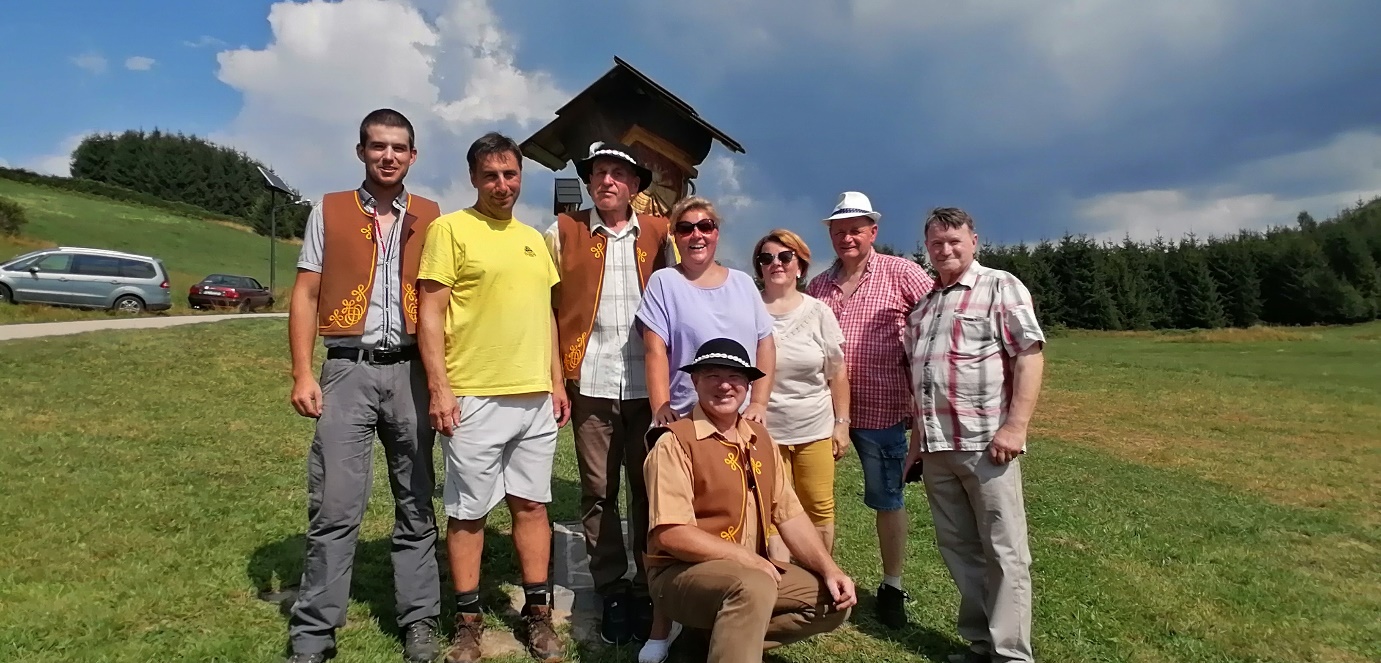 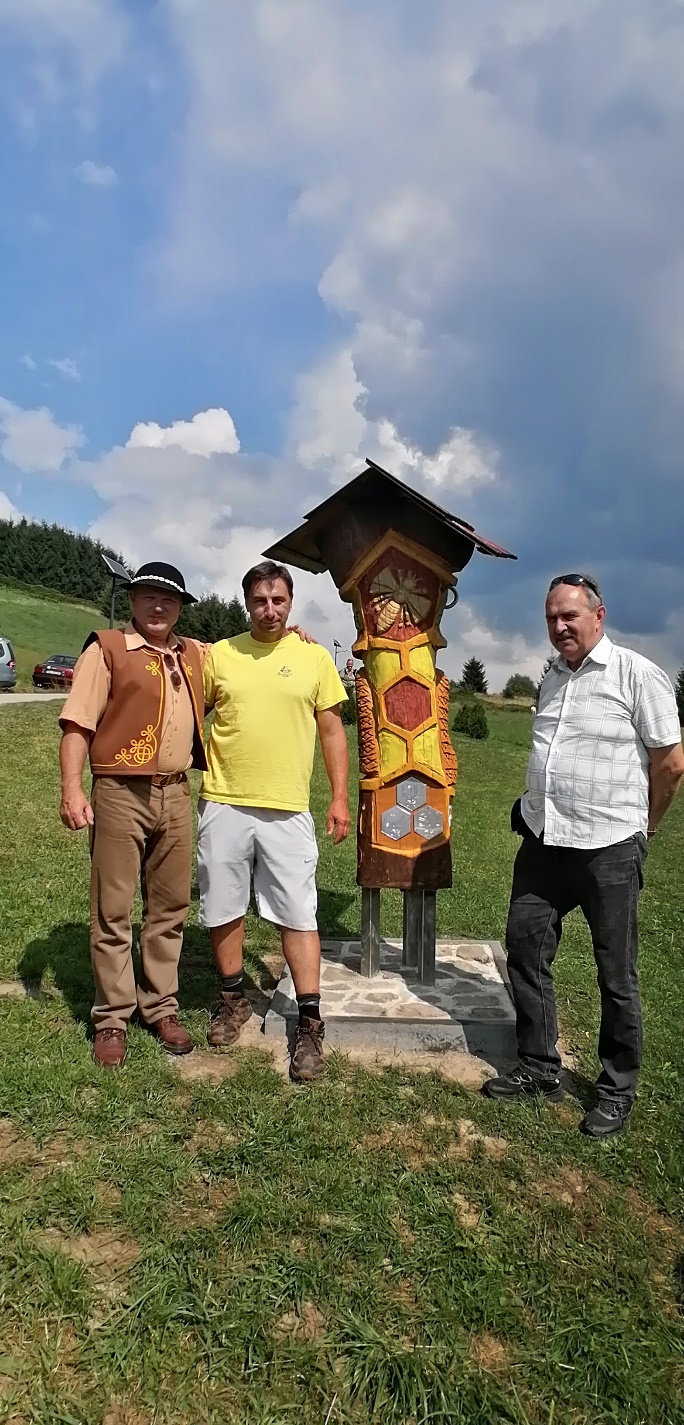 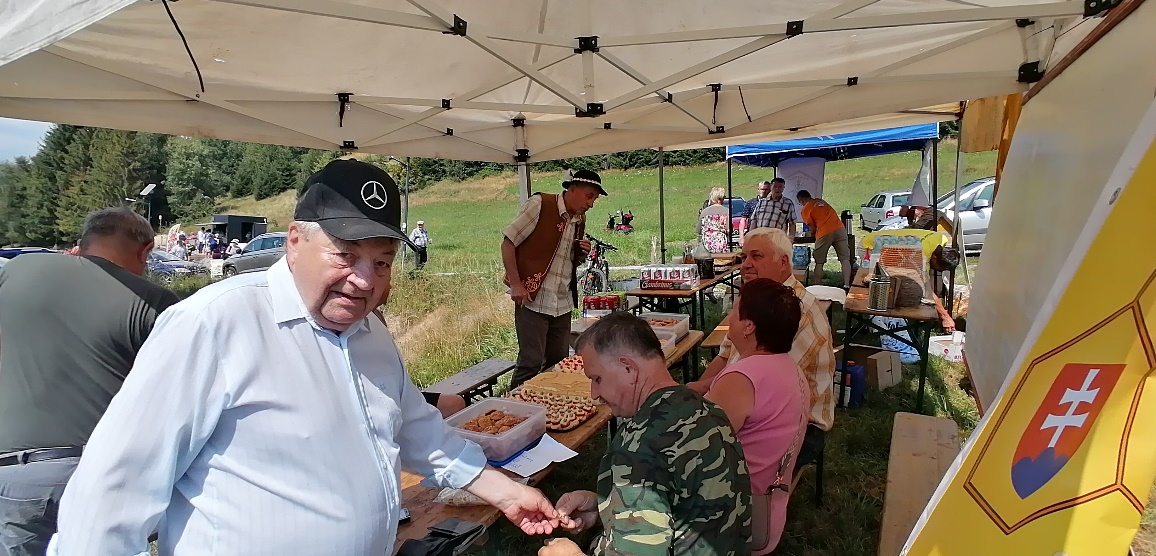 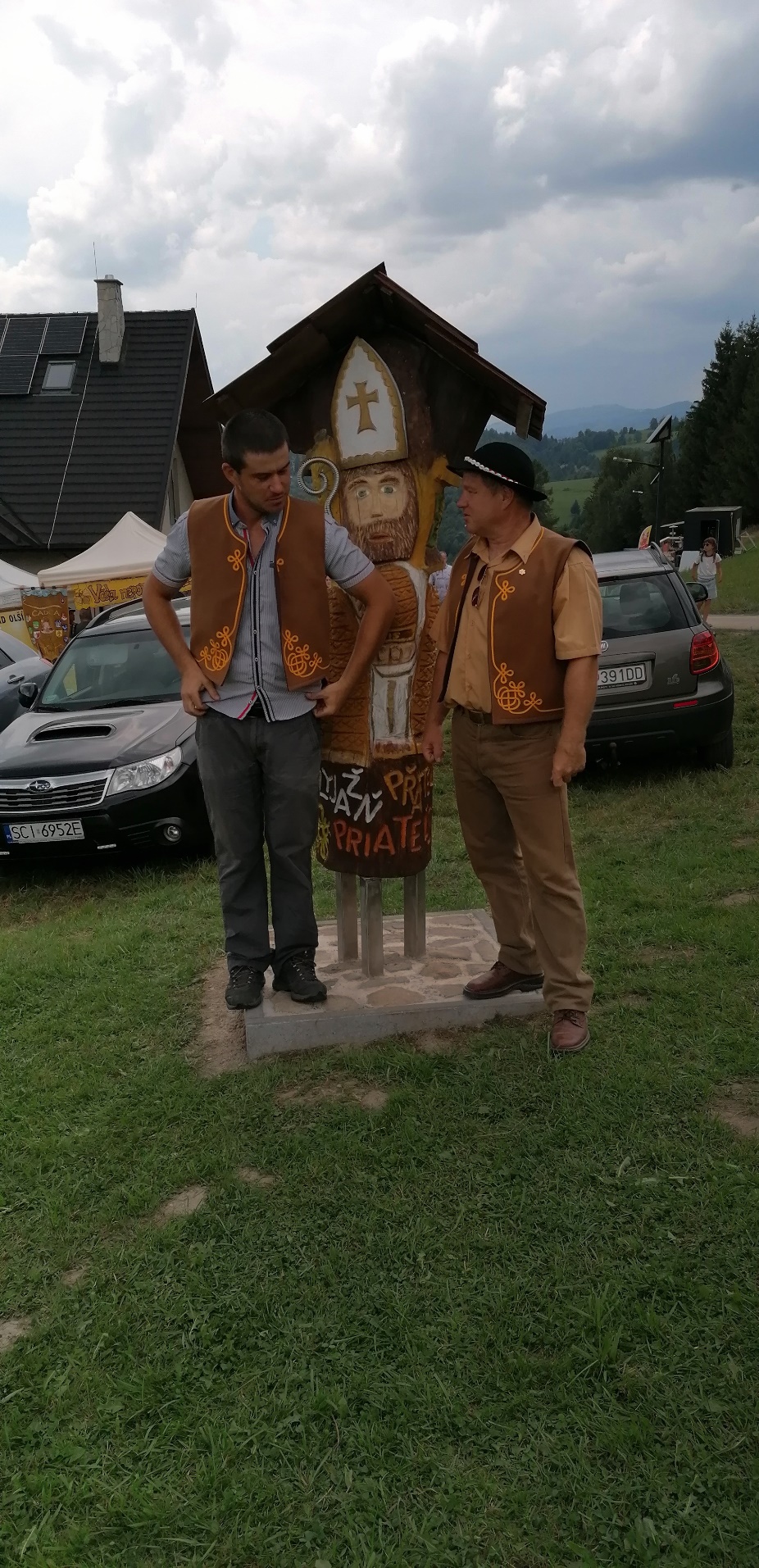 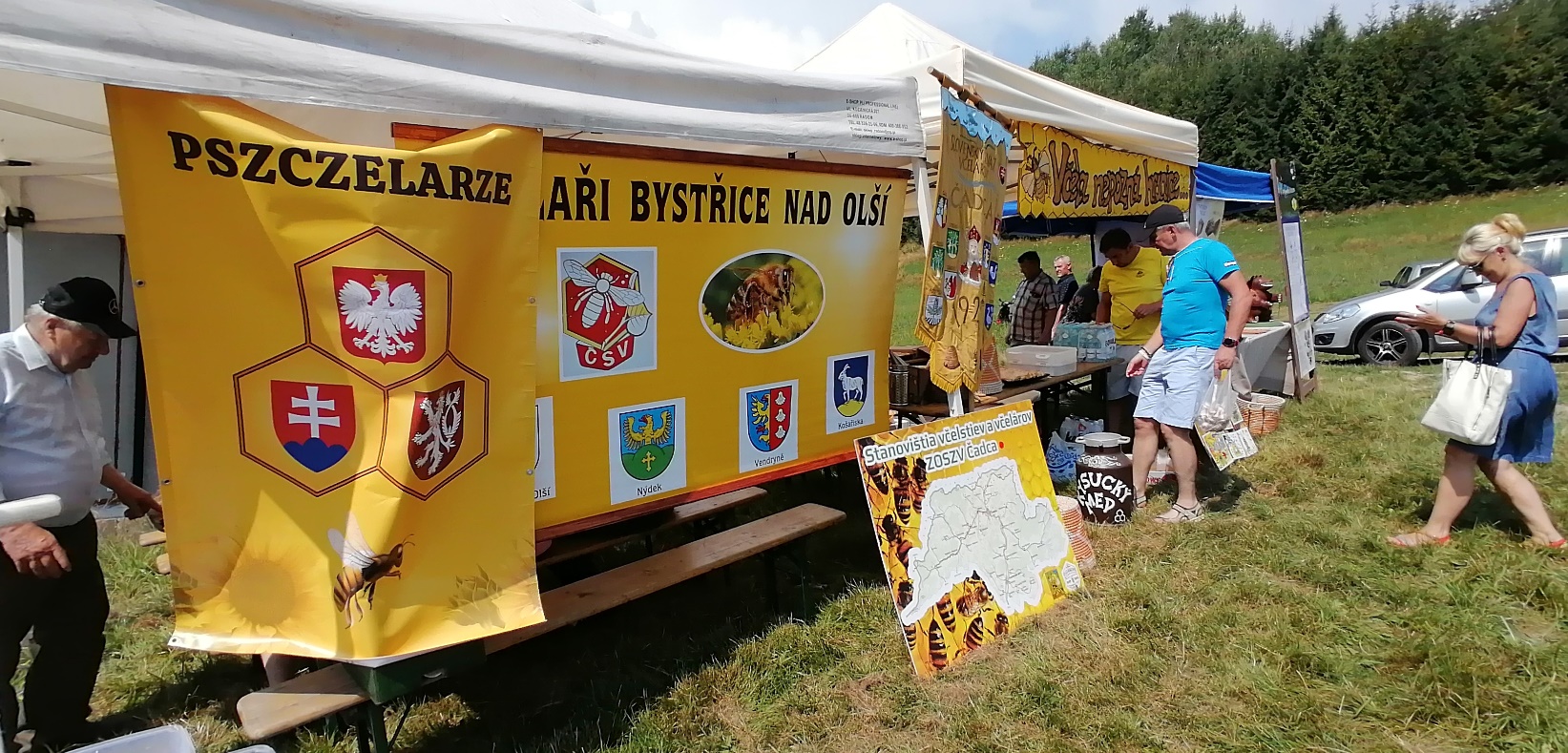 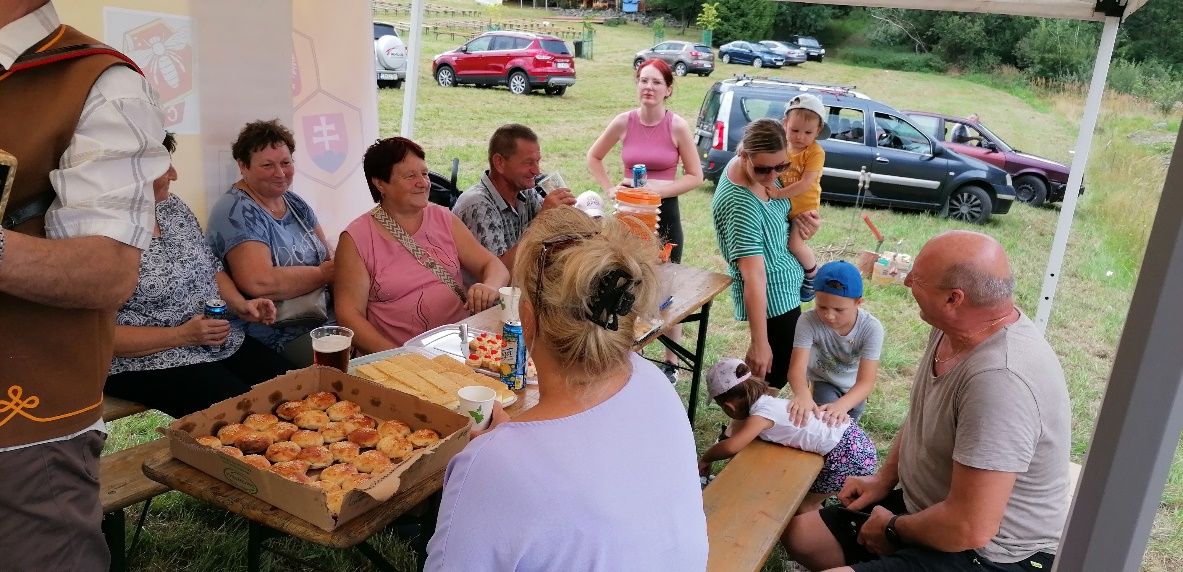 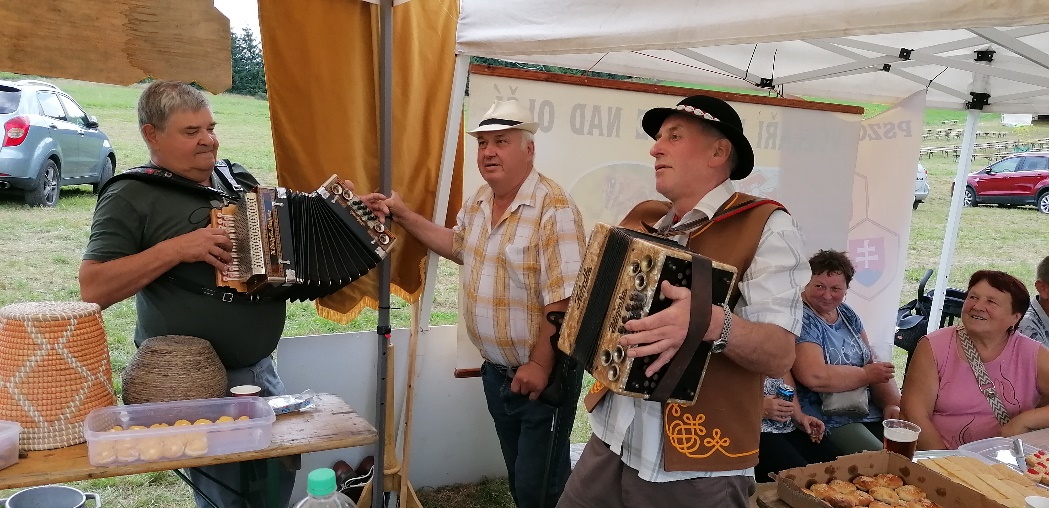 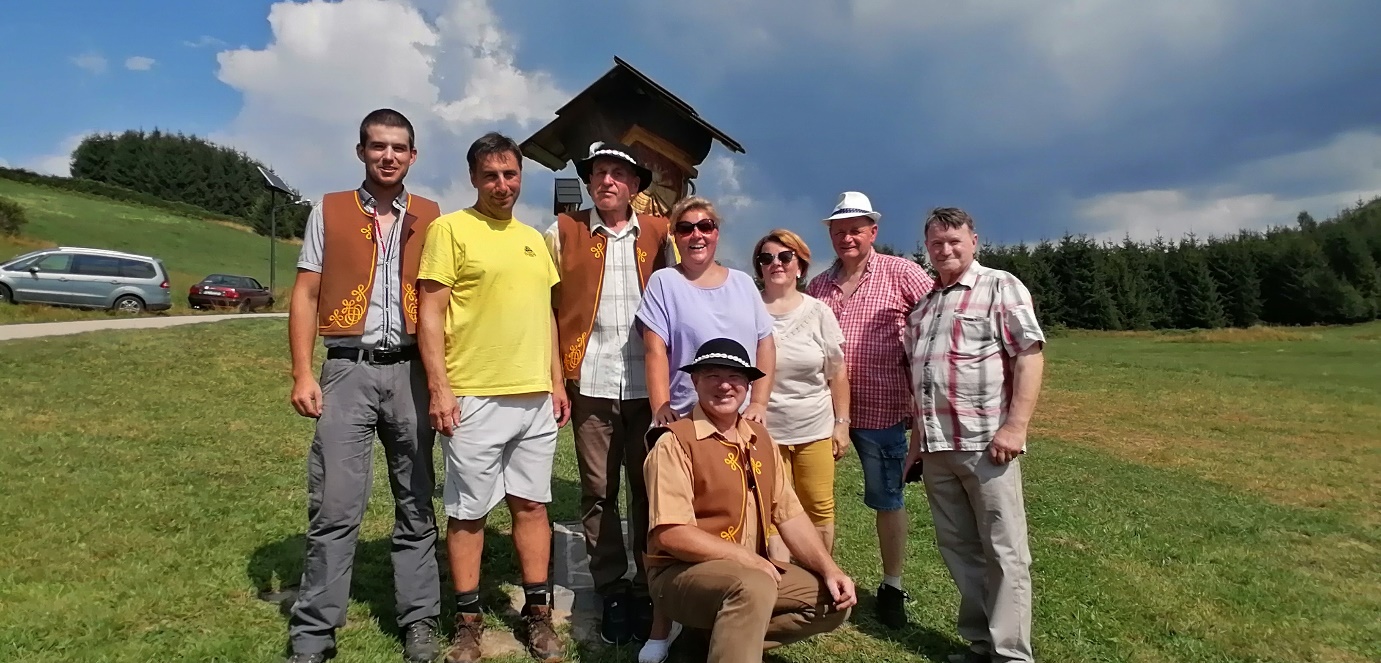 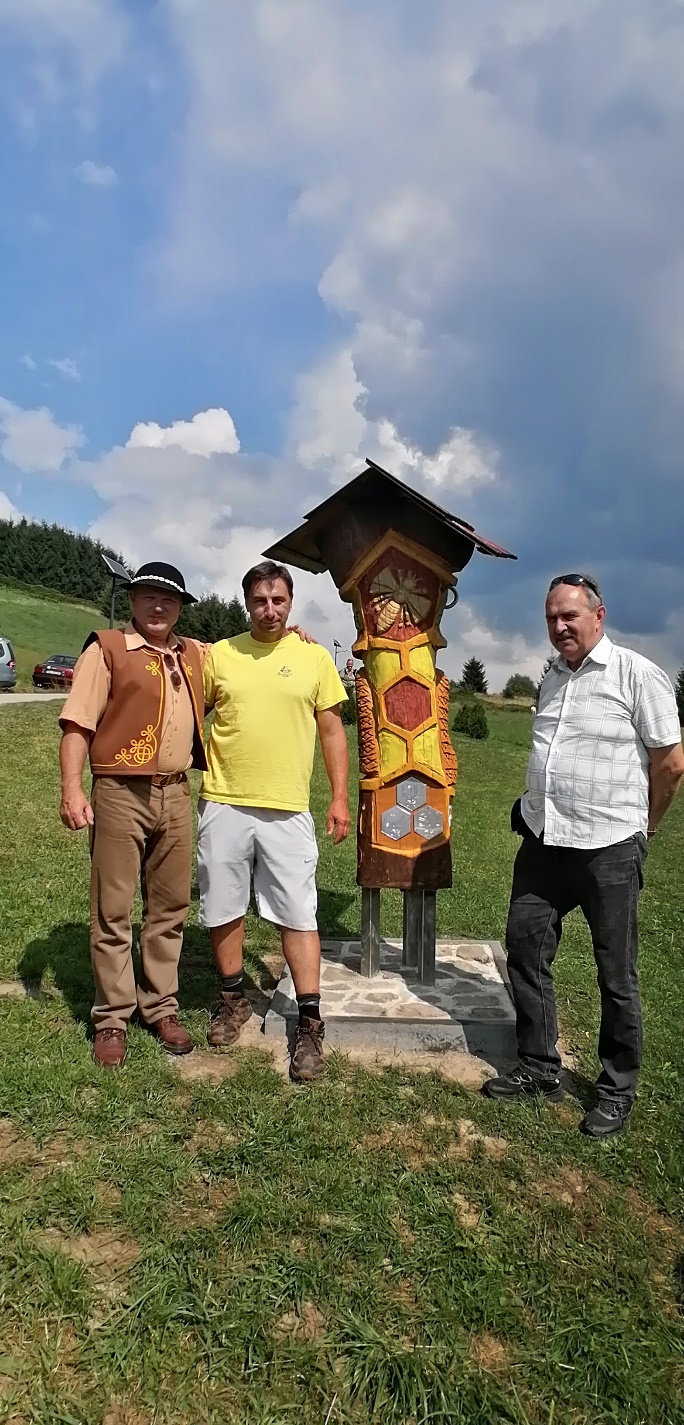 